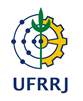 UNIVERSIDADE FEDERAL RURAL DO RIO DE JANEIROPRÓ-REITORIA DE PESQUISA E PÓS-GRADUAÇÃOSECRETARIA ACADÊMICA DE PÓS-GRADUAÇÃO (SAPG)PROGRAMA ANALÍTICODISCIPLINA*Cada crédito Teórico ou Prático corresponde a 15 horas-aula e cada Prático a 30 ou 45 horas.Código: PEA-1501Nome: PEDAGOGIA PARA A EDUCAÇÃO AGROPECUÁRIACréditos*: 4Carga Horária: 60DEPARTAMENTO DE: Programa de Pós-Graduação em Educação Agrícola (PPGEA)INSTITUTO DE: AGRONOMIAPROFESSOR(ES): OBJETIVOS: EMENTA:A educação agrícola em um contexto de complexidade e incerteza. Tensões atuais. Informe Delors: A educação guarda um tesouro. Os quatro pilares da educação. A educação como processo de plenitude humana. Aspectos antropológicos, éticos e axiológicos que fundamentam o educativo. A profissionalização docente. Reflexão sobre o papel profissional docente. Deontologia Docente. Engenharia da Capacitação Docente para as escolas agrícolas. Distintas alternativas. Fundamentos pedagógicos do ensino agrícola. A educação e o mundo do trabalho. Diversos sentidos da palavra cultura. Os novos meios culturais de transmissão da cultura. O currículo oculto. Da administração escolar à gestão institucional participativa. Novo profissionalismo do diretor das escolas a partir de novas competências de gestão. O diretor como gestor de políticas educativas e aprendizagens. O papel do diretor na gestão do conhecimento.CONTEÚDO PROGRAMÁTICO:BIBLIOGRAFIA:BROSE, M. (org.) Metodologia Participativa: uma introdução a 29 instrumentos. Porto Alegre. Tomo Editora, 2001. CANEN, A. G.  CANEN, Ana. Organizações multiculturais. Rio de Janeiro: Ciência Moderna, 2005. DEPRESBITERIS, L. Avaliando competência na escola de alguns ou na escola de todos? Boletim Técnico Senac, Vol. 27, n 3, set.dez., 2001. DINIZ, M. e VASCONCELOS, R. N. (org.).Pluralidade cultural e inclusão na formação de professoras e professores: gênero, sexualidade, raça, educação especial, educação indígena, educação de jovens e adultos. Belo Horizonte: Ed. Autêntica. 2004. FERREIRA, N. S.C. e AGUIAR, M. A. S. Gestão da educação: impasses, perspectivas e compromissos. 5. ed. São Paulo: Cortez, 2003. GARCIA, W.. Administração educacional em crise. 2. ed. São Paulo: Cortez, 2001. KUENZER, A. Z et al. Planejamento e educação no Brasil. 2ª ed. São Paulo: Cortez. 92p. 2002 KUENZER, A. Z. Conhecimento e competência no trabalho e na escola. Boletim Técnico Senac, Vol. 28, n 2, mai.ago., 2002. LIBÂNEO, José Carlos et al. Educação escolar: políticas, estrutura e organização. 3. ed. São Paulo: Cortez. 416 p. 2004. OLIVEIRA, R. A. (Des)qualificação da educação profissional brasileira. São Paulo: Cortez. 2002. PILETTI, Claudino e PILETTI, Nelson. Filosofia e história da educação. São Paulo